Bu kılavuz, 5018 sayılı Kamu Mali Yönetimi ve Kontrol Kanunu’nun 41’nci maddesine dayanılarak hazırlanan ve 22.04.2021 tarih ve 31462 sayılı Resmi Gazetede yayımlanarak yürürlüğe giren “Kamu İdarelerince Hazırlanacak Stratejik Planlar ve Performans Programları ile Faaliyet Raporlarına İlişkin Usul ve Esaslar Hakkında Yönetmelik” gereği Üniversitemiz birim ve idare faaliyet raporlarının hazırlanmasında esas teşkil etmektedir. Raporlama İlkeleri:Mali saydamlık ve hesap verme sorumluluğunu sağlayacak şekilde hazırlanmalıdır. Raporlarda yer alan bilgilerin doğru, güvenilir, önyargısız ve tarafsız olması zorunludur.İlgili tarafların ve kamuoyunun bilgi sahibi olmasını sağlamak üzere açık, anlaşılır ve sade bir dil kullanılarak hazırlanır.Raporlarda yer alan bilgilerin eksiksiz olması, faaliyet sonuçlarını tüm yönleriyle açıklaması gerekir. Yıllar itibarıyla karşılaştırmaya imkân verecek biçimde hazırlanmalıdır.Faaliyet raporları, bir mali yılın faaliyet sonuçlarını gösterecek şekilde hazırlanmalıdır.BİRİM FAALİYET RAPORLARI HAZIRLANIRKEN DİKKAT EDİLMESİ GEREKEN HUSUSLARBirim faaliyet raporlarında yer alan veriler Üniversitemiz 2023 Yılı İdare Faaliyet Raporunun hazırlanmasına kaynak teşkil edeceğinden; birim faaliyet raporlarının hazırlanmasında aşağıda yer alan hususlara dikkat edilmesi önem taşımaktadır.Birim faaliyet raporlarında sadece ilgili birime ilişkin bilgilere ve tablolara yer verilmesi, birimin sorumluluk alanı dışında kalan bilgilere yer verilmemesi,Tüm bilgilerin uygulama yılını kapsayacak şekilde (1 Ocak-31 Aralık 2023) doldurulması,Birimi ilgilendiren tüm tabloların eksiksiz ve gerçeği yansıtacak şekilde doldurulması,Kılavuzda yer alan başlıklarla ilgili açıklamalara detaylı olarak yer verilmesi,Mali tablolar ile raporların tutarlılığını sağlamak için envanter kayıtlarına ilişkin bilgilerin birimin taşınır kayıtlarında yer alan bilgilerle eşleşecek şekilde doldurulması,Birimlerin misyon, vizyon ve organizasyon şemalarının İç Kontrol çalışmaları kapsamında oluşturulan standartlar doğrultusunda hazırlanması,Üniversitemizin ana faaliyet alanları kapsamında yer alan bilimsel çalışmalarla ilgili tabloların akademik birimler tarafından eksiksiz olarak doldurulması,Fırsat ve tehditlerin açıklamalar doğrultusunda ve somut ifadelerle eksiksiz olarak yazılması gerekmektedir.İdare Faaliyet Raporunun zamanında tamamlanabilmesi için birim faaliyet raporlarının en geç 15 Ocak 2024 tarihine kadar Strateji Geliştirme Daire Başkanlığına gönderilmesi,İç Kontrol Güvence Beyanlarının Harcama Yetkilileri tarafından imzalanarak rapora eklenmesi gerekmektedir.!!! İDARE FAALİYET RAPORU İÇİN GÖNDERİLEN TÜM VERİLER BİRLEŞTİRİLECEĞİNDEN, RAPORU SİZE GÖNDERİLEN ŞEKİL VE FORMATTA GÖNDERİNİZ.YAZI KARAKTERLERİNİ, BOYUTUNU, TABLO ŞEKİL VE RENKLERİNİ DEĞİŞTİRMEYİNİZ. PDF vb FORMATLARDA GÖNDERMEYİNİZ.Göstereceğiniz özen ve hassasiyet için teşekkür ederiz.Birim faaliyet raporlarının hazırlanmasında tereddüt yaşanan hususlarla ilgili olarak Stratejik Geliştirme Daire Başkanlığı / Stratejik Yönetim ve Planlama Birimi ile irtibata geçilecektir.Stratejik Yönetim ve Planlama Birimi Sorumlu Personeli:Kübra AYDOĞAN / Mali Hizmetler UzmanıDahili :5936E-mail : sgdb@yalova.edu.tr							               Yalova Üniversitesi						             Strateji Geliştirme Daire BaşkanlığıSUNUŞ	Birim yöneticisinin sunuş metni yer alacaktır.                                                                                                               Ad-Soyad                                                                                                                 Unvan							                        İmzaTABLOLARTablo 1: Toplantı, Konferans ve Eğitim Salonları	8Tablo 2: Diğer Sosyal Alanlar	8Tablo 3: Ofis Alanları	9Tablo 4: Ambar, Arşiv ve Benzeri Alanlar	9Tablo 5: Kullanılan Yazılımlar ve Yönetim Bilgi Sistemleri	11Tablo 6: Bilgisayar Sayıları	11Tablo 7: Diğer Teknolojik Kaynaklar	12Tablo 8: Personel Sayıları	13Tablo 9 Personelin Katıldığı Eğitimler	13Tablo 10: ÖSYM Tarafından Yerleştirilen ve Kayıt Yaptıran Öğrenci Sayıları	14Tablo 11: Disiplinlerarası Tezli/Tezsiz Yüksek Lisans ve Doktora Program Sayısı	15Tablo 12: Örgün ve İkinci Öğretim Öğrenci Sayıları	15Tablo 13: Hazırlık Sınıfı Öğrenci Sayıları ve Toplam Öğrenci Sayısına Oranı	16Tablo 14: Uluslararası öğrenci sayısı	16Tablo 15: Engelli öğrenci sayısı	16Tablo 16: Yaz Dönemi Öğrenci Sayısı	16Tablo 17: Yatay Geçişle Gelen Öğrenci Sayısı	17Tablo 18: Dikey Geçişle Gelen Öğrenci Sayısı	17Tablo 19: Üniversiteden Ayrılan Öğrenci Sayıları	18Tablo 20: Çift Anadal ve Yandal Programına Katılan Öğrenci Sayısı	18Tablo 21: Mezun Takip Sistemi	19Tablo 22: 4734 Sayılı Kanun Kapsamında Yıl İçinde Yapılan Satın Alma İşlemleri	20Tablo 23: Bütçe Giderleri	21Tablo 23: Stratejik Plan Değerlendirme Kriterleri ve Soruları	22Tablo 24 : Stratejik Plan Hedef Kartları	23Tablo 25 : Gösterge Gerçekleşme Bilgileri	24GENEL BİLGİLER      Birimin tarihçesi, bölüm ve programları, akademik kadrosu, staj ve kariyer planlaması çalışmaları, akademik danışmanlık hizmetleri, fiziki imkanları vb. konularda detaylı olarak bilgilere yer verilir. 2023 yılı içerisinde gerçekleştirdiği faaliyetler hakkında bilgi verilir.MİSYON VE VİZYONMİSYON	Birim Misyonu yazılır. VİZYON	Birim Vizyonu yazılır.GÖREV, YETKİ VE SORUMLULUKLAR(Birimin kuruluş kanunu veya ilgili mevzuatında sayılan yetki, görev ve sorumluluklarına yer verilecek olup, referans kaynak olarak iç kontrol çalışmaları kapsamında belirlenen birim görev tanımları ile bireysel görev tanımları kullanılacaktır.)İDAREYE İLİŞKİN BİLGİLERFİZİKSEL YAPIEğitim Alanları Derslikler Toplantı/Konferans/Eğitim SalonlarıTablo 1: Toplantı, Konferans ve Eğitim SalonlarıDiğer Sosyal Alanlar  Tablo 2: Diğer Sosyal AlanlarHizmet Alanları Ofis AlanlarıTablo 3: Ofis Alanları Ambar, Arşiv ve Benzeri Alanlar(Temizlik odaları, güvenlik merkezleri vb de diğer bölümüne yazılacaktır.) Tablo 4: Ambar, Arşiv ve Benzeri AlanlarÖRGÜT YAPISI 	(Birim teşkilat şeması; iç kontrol çalışmaları kapsamında oluşturulan standartlar doğrultusunda ve hiyerarşik yapıyı gösterecek şekilde oluşturulacaktır. Akademik birimler hem akademik teşkilatı hem de idari teşkilatı hakkında bilgi vereceklerdir. (İç Kontrol ve Risk Yönetim Sisteminde birim teşkilat şemaları yer almaktadır)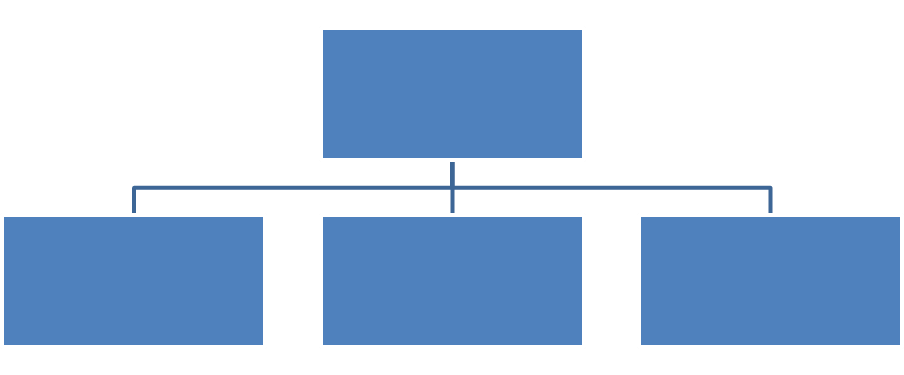 BİLGİ VE TEKNOLOJİK KAYNAKLAR(Birimin bilişim sisteminin faaliyetlere katkısına, karşılaşılan sorunlara, faaliyet raporu döneminde bilişim sisteminde yapılan değişikliklere, bilişim sisteminin diğer birim bilişim sistemleri ile uyumuna ve bilgi paylaşımına yer verilir.)YAZILIMLAR 3.1.1  Kullanılan Yazılımlar ve Yönetim Bilgi Sistemleri(Üniversitemiz faaliyetlerinde kullanılan yazılımlarla ilgili bilgilere yer verilecektir. Tüm birimler birimlerinde kullanılan yazılımları yazacaklardır. Ayrıca Akademik birimler bölüm başkanlıklarında başka bir yazılım kullanılıp kullanılmadığını belirleyerek tabloyu doldurmalıdır.)Tablo 5: Kullanılan Yazılımlar ve Yönetim Bilgi Sistemleri BİLGİSAYAR ALT YAPISI VE AĞ SİSTEMLERİ3.2.1  Bilgisayar SayılarıBirimin faaliyetlerinde kullanılan bilgisayar sayıları taşınır kayıtlarında yer alan bilgisayar sayıları ile tutarlı olarak belirtilir.Tablo 6: Bilgisayar SayılarıDİĞER TEKNOLOJİK KAYNAKLARTablo 7: Diğer Teknolojik KaynaklarİNSAN KAYNAKLARIPersonel SayısıTablo 8: Personel SayılarıPersonelin Katıldığı EğitimlerTablo 9 Personelin Katıldığı EğitimlerSUNULAN HİZMETLEREĞİTİM HİZMETLERİ ÖSYM Tarafından Yerleştirilen ve Kayıt Yaptıran Öğrenci SayılarıTablo 10: ÖSYM Tarafından Yerleştirilen ve Kayıt Yaptıran Öğrenci SayılarıErişilebilen Ders Bilgi Paketi Oranı( Bölüm veya programların erişime açık ders bilgi paketi sayısının programlardaki toplam ders sayısına oranı )Öğrencilerin Kayıtlı Oldukları Program Dışındaki Diğer Programlardan Alabildikleri Ortalama Seçmeli Ders Oranı( 2023-2023 eğitim ve öğretim yılında öğrencilerin kayıtlı oldukları programlar dışında fakülte içi ve fakülte dışı farklı programlardan aldıkları ders sayısının toplam ders sayısına oranı Programın zorunlu dersleri kapsamında olup diğer programlardan alınan dersler değerlendirmeye dâhildir.Programın zorunlu dersleri kapsamında olup diğer programlardan alınan dersler değerlendirmeye dâhil edilmiştir. Açık öğretim ve uzaktan eğitim programları hesaplamaya dâhil edilmemiştir. Lisansüstü programlar hesaplamaya dâhil edilmemiştir )Disiplinlerarası Tezli/Tezsiz Yüksek Lisans ve Doktora Program SayısıTablo 11: Disiplinlerarası Tezli/Tezsiz Yüksek Lisans ve Doktora Program SayısıÖrgün ve İkinci Öğretimdeki Öğrenci SayılarıTablo 12: Örgün ve İkinci Öğretim Öğrenci SayılarıHazırlık Sınıfı Öğrenci Sayıları ve Toplam Öğrenci Sayısına OranıTablo 13: Hazırlık Sınıfı Öğrenci Sayıları ve Toplam Öğrenci Sayısına OranıUluslararası Öğrenci Sayısı	Tablo 14: Uluslararası öğrenci sayısıEngelli Öğrenci SayısıTablo 15: Engelli öğrenci sayısıYaz Dönemi Öğrenci SayısıTablo 16: Yaz Dönemi Öğrenci SayısıYatay Geçişle Gelen Öğrenci SayısıTablo 17: Yatay Geçişle Gelen Öğrenci SayısıDikey Geçişle Gelen Öğrenci SayısıTablo 18: Dikey Geçişle Gelen Öğrenci SayısıÜniversiteden Ayrılan Öğrenci SayısıTablo 19: Üniversiteden Ayrılan Öğrenci SayılarıÇift Anadal ve Yandal Programına Katılan Öğrenci SayısıTablo 20: Çift Anadal ve Yandal Programına Katılan Öğrenci SayısıDers Veren Kadrolu Öğretim Elemanlarının Haftalık Ders Saati Sayısının İki Dönemlik Ortalaması(01 Ocak - 31 Aralık tarihleri arasında kadrolu öğretim elamanı başına düşen haftalık ders ortalaması sorulmaktadır. Örneğin 2019 yılı (raporu) veri girişi için; 2018-2019 Bahar ve 2019-2020 güz dönemlerinde toplam 80.000 saat teorik + pratik ders verilmiş, Bahar döneminde 13, Güz döneminde 14 hafta olmak üzere 27 hafta eğitim verilmiş ise 1 haftada ortalama : 80000/27 = 2962 saat eğitim verilmiş demektir. Toplam kadrolu Öğretim elemanı sayısı ise 210 ise istenilen sonuç 2962/210 = 14,10’dur.)Mezun Takip Sistemi*TC Kimlik Numarasının son üç hanesini maskeleyiniz.Tablo 21: Mezun Takip SistemiİDARİ HİZMETLERBu kısımda idarenin veya harcama biriminin görev, yetki ve sorumlulukları çerçevesinde faaliyet dönemi içerisinde yerine getirdiği hizmetlere özet olarak yer verilecektir.  Satın Alma İşlemleriTablo 22: 4734 Sayılı Kanun Kapsamında Yıl İçinde Yapılan Satın Alma İşlemleriYÖNETİM VE İÇ KONTROL SİSTEMİ(Birimin atama, satın alma, ihale gibi karar alma süreçleri, yetki ve sorumluluk yapısı, mali yönetim, harcama öncesi kontrol sistemine ilişkin yer alan tespit ve değerlendirmeler yer alır.(İç kontrol ve Risk Yönetimi Sistemi kapsamında birimde yapılan çalışmalar ve çalışmaların uygulanma düzeyi hakkında bilgi verilir.)FAALİYETLERE İLİŞKİN BİLGİ VE DEĞERLENDİRMELERMALİ BİLGİLER
BÜTÇE UYGULAMA SONUÇLARITablo 23: Bütçe GiderleriPERFORMANS BİLGİLERİSTRATEJİK PLAN PERFORMANS GÖSTERGELERİTablo 23: Stratejik Plan Değerlendirme Kriterleri ve Sorularıİzleme dönemindeki yılsonu hedeflenen değer (B) Üniversitenin toplam hedef değeridir. Her birim sadece yeşil renkle belirlenen satır ve sütunları dolduracaktır.Performans göstergesine yönelik değerlendirme için  yukarıda ki tabloda belirtilen değerlendirme kriterleri ve değerlendirme sorularını baz alınarak değerlendirme yapılacaktır.Tablo 24 : Stratejik Plan Hedef Kartları PERFORMANS PROGRAMI HEDEF GERÇEKLEŞME BİLGİLERİ2023 Performans Programı ile belirlenen performans göstergeleri aşağıda sıralanmıştır. İlgili göstergenin gerçekleşme değerini ve 2023 yılı başında belirlenen hedeflerin altında veya üstünde kalınması durumunda nedenlerinin ilgili sütuna yazılması gerekmektedir.Tablo 25 : Gösterge Gerçekleşme BilgileriKURUMSAL KABİLİYET VE KAPASİTENİN DEĞERLENDİRİLMESİ 	Kamu İdarelerince Hazırlanacak Stratejik Planlar ve Performans Programları ile Faaliyet Raporlarına İlişkin Usul ve Esaslar Hakkında Yönetmeliğin 26. maddesinin “Kurumsal Kabiliyet ve Kapasitenin Değerlendirilmesi:” başlığı altında yer alan “Orta ve uzun vadeli hedeflere ulaşılabilmesi sürecinde; teşkilat yapısı, organizasyon yeteneği, teknolojik kapasite gibi unsurlar açısından içsel bir durum değerlendirmesi yapılarak idarenin üstün ve zayıf yanlarına yer verilir” hükmü uyarınca doldurulacaktır.	(GZFT analizi, kurumun mevcut durumunu ve geleceğini etkileyebilecek, içsel durumunu ve onu çevreleyen dışsal faktörleri tahlil etmek için kullanılan yöntemlerden biridir. Bir anlamda, mevcut durumun tüm yönleriyle, iç ve dış dinamiklerin de göz önünde bulundurulmasıyla, fotoğrafının çekilmesidir.)GÜÇLÜ YÖNLERİMİZSahip olduğunuz avantajlar nelerdir?Neleri iyi yaparsınız?Hangi kaynaklara kolay ulaşım imkanlarınız var?Dışarıdan bakanlar, sizin hangi yönlerinizi kuvvetli görür?Soruları göz önünde bulundurularak doldurulacaktır.ZAYIF YÖNLERİMİZGeliştirmeniz gereken –mükemmel olmayan - yönleriniz nelerdir?Neleri kötü yaparsınız?Nelerden kaçınmalısınız?Soruları göz önünde bulundurularak doldurulacaktır.FIRSATLARIMIZİyi fırsatlar nerede ve nasıl bulunur?Etrafınızda gelişmekte olan süreçler ve eğilimler nelerdir?Soruları göz önünde bulundurularak doldurulacaktır.TEHDİTLERİMİZİlerlemenizin önündeki engeller nedir?Daha iyi ve daha başarılı olmanın koşulları değişiyor mu? Size zarar verici faktörler nelerdir?Soruları göz önünde bulundurularak doldurulacaktır.DEĞERLENDİRMEYukarıda belirttiğiniz hususlar çerçevesinde;Güçlü olduğumuz noktaları nasıl değerlendirebilir, kullanabiliriz?Zayıf olduğumuz noktaları nasıl güçlendirebilir veya etkisiz kılabiliriz?Fırsatları en iyi nasıl değerlendirebiliriz?Tehditlere karşı nasıl bir savunma sistemi kurmalıyız?Gibi konulardaki değerlendirmelerin belirtilmesi gerekmektedir.ÖNERİ VE TEDBİRLER	Kamu İdarelerince Hazırlanacak Stratejik Planlar ve Performans Programları ile Faaliyet Raporlarına İlişkin Usul ve Esaslar Hakkında Yönetmeliğin 26. maddesinin “Öneri ve Tedbirler” başlığı altında yer alan “Faaliyet yılı sonuçları ile genel ekonomik koşullar, bütçe imkânları ve beklentiler göz önüne alınarak, idarenin gelecek yıllarda faaliyetlerinde yapmayı planladığı değişiklik önerilerine, hedeflerinde meydana gelecek değişiklikler ile karşılaşabileceği risklere ve bunlara yönelik alınması gereken tedbirlere yer verilir.” hükmü gereğince doldurulacaktır.HAZIRLAYANAdı ve Soyadı		:Ünvanı			:Telefonu		:İmza			:(Raporu Hazırlayan Personelin Bilgileri Yazılacaktır.)İÇ KONTROL GÜVENCE BEYANI	Harcama yetkilisi olarak görev ve yetkilerim çerçevesinde; 	Harcama birimimizce gerçekleştirilen iş ve işlemlerin idarenin amaç ve hedeflerine, iyi malî yönetim ilkelerine, kontrol düzenlemelerine ve mevzuata uygun bir şekilde gerçekleştirildiğini, birimimize bütçe ile tahsis edilmiş kaynakların planlanmış amaçlar doğrultusunda etkili, ekonomik ve verimli bir şekilde kullanıldığını, birimimizde iç kontrol sisteminin yeterli ve makul güvenceyi sağladığını bildiririm. Bu güvence, harcama yetkilisi olarak sahip olduğum bilgi ve değerlendirmeler, yönetim bilgi sistemleri, iç kontrol sistemi değerlendirme raporları, izleme ve değerlendirme raporları ile denetim raporlarına dayanmaktadır. [1] Bu raporda yer alan bilgilerin güvenilir, tam ve doğru olduğunu beyan ederim. [2] (Yer-Tarih)Harcama YetkilisiİmzaAdı-SoyadıÜnvanı[1] Yil içinde harcama yetkilisi değişmişse “benden önceki harcama yetkilisi/yetkililerinden almış olduğum bilgiler” ibaresi eklenir.[2] Harcama yetkilisinin herhangi bir çekincesi varsa bunlar liste olarak bu beyana eklenir ve beyanın bu çekincelerle birlikte dikkate alınması gerektiği belirtilir.Birimin AdıAdediAdediAdediAlanı (m2)Kapasite(kişi)Birimin AdıToplantı SalonuKonferans SalonuEğitim SalonuAlanı (m2)Kapasite(kişi)Kullanım AmacıAdetAlan(m²)Kapasite(Kişi)Kulüp OdalarıMezun Öğrenciler Derneği OdasıAkademik/İdari Personel Dinleme OdasıEtüt/Çalışma OdalarıDiğer (Belirtilecektir)TOPLAMAlt BirimOfis Sayısım2Kullanan Kişi SayısıYönetim OfisleriAkademik Personel Ofisleriİdari Personel OfisleriDiğer (belirtilecektir)ToplamKullanım AmacıAdetAlan (m²)Ambar AlanlarıArşiv AlanlarıDiğer (Depo, Hangar ve Çeşitli Tamirat Atölyeleri gibi belirtilecektir)TOPLAMYazılım/Yönetim Bilgi Sistemi AdıKullanım amacıKullanan BirimCinsiİdari AmaçlıEğitim AmaçlıMasaüstü BilgisayarDizüstü BilgisayarTabletDiğer (Belirtilecektir)ToplamCinsiİdari AmaçlıEğitim AmaçlıAkıllı TahtaProjeksiyonTepegözBarkod OkuyucuKimlik Baskı MakinesiOptik OkuyucuYazıcıFotokopi MakinesiFaksFotoğraf MakinesiKameralarTelevizyonlarTarayıcılarMüzik SetleriSes SistemiMikroskoplarUltrason CihazıDVD-ROMServerOmurga SwitchKenar SwitchGigabit SwitchHarici DiskFirewallWireless RouterTABLODA YER ALMAYAN TEKNOLOJİK KAYNAKLAR EKLENECEKTİRTABLODA YER ALMAYAN TEKNOLOJİK KAYNAKLAR EKLENECEKTİRTABLODA YER ALMAYAN TEKNOLOJİK KAYNAKLAR EKLENECEKTİRPersonel Ünvanı	SayıAkademik Personelİdari PersonelTOPLAMEğitimin KonusuHangi Kaynaktan Sağlandığı(Kurum İçi/Kurum Dışı)SüresiKatılan Personel SayısıPersonelin ÜnvanıToplamMevcut Öğrenci Sayısı ve Kapasite Kullanım Oranları Mevcut Öğrenci Sayısı ve Kapasite Kullanım Oranları Mevcut Öğrenci Sayısı ve Kapasite Kullanım Oranları Mevcut Öğrenci Sayısı ve Kapasite Kullanım Oranları Mevcut Öğrenci Sayısı ve Kapasite Kullanım Oranları Mevcut Öğrenci Sayısı ve Kapasite Kullanım Oranları Birimin AdıMevcut Öğrenci KapasitesiÖYMS KontenjanıÖSYM Sonucu YerleşenBoş KalanDoluluk OranıFakültelerMeslek YüksekokullarıToplamTezli Yüksek LisansTezsiz Yüksek LisansDoktoraAkademik BirimÖğretim ModeliKızErkekToplamHukuk Fakültesi1. Öğretimİktisadi ve İdari Bilimler Fakültesi1. Öğretimİktisadi ve İdari Bilimler Fakültesi2. Öğretimİslami İlimler Fakültesi1. ÖğretimMühendislik Fakültesi1. ÖğretimSanat ve Tasarım Fakültesi1. ÖğretimFAKÜLTELER TOPLAMFAKÜLTELER TOPLAMFAKÜLTELER TOPLAMFAKÜLTELER TOPLAMFen Bilimleri EnstitüsüTezli Yüksek LisansFen Bilimleri EnstitüsüTezsiz Yüksek LisansFen BilimleriDoktoraSosyal Bilimler EnstitüsüTezli Yüksek LisansSosyal Bilimler EnstitüsüTezsiz Yüksek LisansSosyal Bilimler EnstitüsüDoktoraENSTİTÜLER TOPLAMENSTİTÜLER TOPLAMENSTİTÜLER TOPLAMENSTİTÜLER TOPLAMArmutlu Meslek Yüksekokulu1. ÖğretimArmutlu Meslek Yüksekokulu2. ÖğretimÇınarcık Meslek Yüksekokulu1. ÖğretimÇınarcık Meslek Yüksekokulu2. ÖğretimTermal Meslek Yüksekokulu1. ÖğretimYalova Meslek Yüksekokulu1. ÖğretimYalova Meslek Yüksekokulu2. ÖğretimMESLEK YÜKSEKOKULLARI TOPLAMMESLEK YÜKSEKOKULLARI TOPLAMMESLEK YÜKSEKOKULLARI TOPLAMMESLEK YÜKSEKOKULLARI TOPLAMGENEL TOPLAMGENEL TOPLAMGENEL TOPLAMGENEL TOPLAMEnstitü / Fakülte / YüksekokulÖğretim ModeliToplamGenel ToplamYüzdeİktisadi ve İdari Bilimler Fakültesi1. Öğretimİktisadi ve İdari Bilimler Fakültesi2. Öğretimİslami İlimler Fakültesi1. ÖğretimMühendislik Fakültesi1. ÖğretimSosyal Bilimler Enstitüsü1. ÖğretimYalova Meslek Yüksekokulu1. ÖğretimYalova Meslek Yüksekokulu2. ÖğretimGENEL TOPLAMGENEL TOPLAMGENEL TOPLAMKız ÖğrenciErkek ÖğrenciToplamProgramın AdıI. ÖğretimI. ÖğretimI. ÖğretimII. ÖğretimII. ÖğretimII. ÖğretimToplamToplamGenel ToplamProgramın AdıErkekKızTop.ErkekKızTop.ErkekKızGenel ToplamÖn LisansLisans ProgramlarıToplamÜniversite İçinden Katılan 
Öğrenci SayısıÜniversite Dışından Katılan 
Öğrenci SayısıToplamYaz Dönemi Öğrenci SayılarıFakülte/MYO Adı Gelen Öğrenci SayısıToplamFakülte/MYO AdıGelen Öğrenci SayısıToplamAkademik Birim AdıKendi İsteği İle AyrılanÖğr. Ücr. ve Katkı Payı YatırmayanlarBaşarısızlık (Azami Süre vb.)Yük. Öğr. ÇıkarmaYatay GeçişDiğerToplamÖn LisansÖn LisansÖn LisansÖn LisansÖn LisansÖn LisansÖn LisansÖn LisansLisansLisansLisansLisansLisansLisansLisansLisansLisansüstüLisansüstüLisansüstüLisansüstüLisansüstüLisansüstüLisansüstüLisansüstüToplamProgramın AdıÇift Anadal Programına Katılan Öğrenci SayısıYandal Programına Katılan Öğrenci SayısıToplamToplamTCKNMezuniyet YılıMezuniyet ProgramıSon İletişim ZamanıSon İletişim Şekli1234567892017İİBF14.04.2023Mezunlar GünüSatın Alma TürüSatın Alma TürüSayıTutarAçık İhaleAçık İhaleBelli İstekliler Arasında İhaleBelli İstekliler Arasında İhalePazarlık Usulü21/aPazarlık Usulü21/bPazarlık Usulü21/dPazarlık Usulü21/ePazarlık Usulü21/fDoğrudan Temin22/aDoğrudan Temin22/bDoğrudan Temin22/cDoğrudan Temin22/dDoğrudan Temin22/eDMODMOTOPLAMTOPLAMBÜTÇE GİDERLERİBÜTÇE GİDERLERİBÜTÇE GİDERLERİBÜTÇE GİDERLERİBÜTÇE GİDERLERİ2021 BÜTÇE BAŞLANGIÇ ÖDENEĞİ (TL)2021 BÜTÇE YIL SONU ÖDENEĞİ (TL)2021 HARCANAN BÜTÇE TOPLAMI (TL)GERÇEKLEŞME ORANI (%)01-PERSONEL GİDERLERİ02- SOSYAL GÜVENLİK KURUMLARINA DEVLET PRİMİ GİDERLERİ03- MAL VE HİZMET ALIM GİDERLERİ05-CARİ TRANSFERLER06- SERMAYE GİDERLERİBÜTÇE GİDERLERİ TOPLAMIDeğerlendirme Kriteri Değerlendirme Sorularıİlgililik·Planın başlangıç döneminden itibaren iç ve dış çevrede ciddi değişiklikler meydana geldi mi?İlgililik·Bu değişiklikler tespitler ve ihtiyaçları ne ölçüde değiştirdi?İlgililik·Tespitler ve ihtiyaçlardaki değişim hedef ve performans göstergelerinde bir değişiklik ihtiyacı doğurdu mu?Etkililik·Performans göstergesi değerlerine ulaşıldı mı?Etkililik·Performans göstergesine ulaşma düzeyiyle tespit edilen ihtiyaçlar karşılandı mı?Etkililik·Performans göstergelerinde istenilen düzeye ulaşılmadıysa hedeflenen değere ulaşabilmek için yıllar itibarıyla gerçekleşmesi öngörülen hedef ve göstergelere ilişkin güncelleme ihtiyacı var mı?Etkililik·Performans göstergesi gerçekleşmelerinin kalkınma planında yer alan ilgili amaç, hedef ve politikalara katkısı ne oldu?Etkinlik·Performans gösterge değerlerine ulaşılırken öngörülemeyen maliyetler ortaya çıktı mı?Etkinlik·Tahmini maliyet tablosunda değişiklik ihtiyacı var mı?Etkinlik·Yüksek maliyetlerin ortaya çıkması durumunda hedefte ve performans göstergesi değerlerinde değişiklik ihtiyacı oluştu mu?Sürdürülebilirlik·Performans göstergelerinin devam ettirilmesinde kurumsal, yasal, çevresel vb. unsurlar açısından riskler nelerdir?Sürdürülebilirlik·Bu riskleri ortadan kaldırmak ve sürdürülebilirliği sağlamak için hangi tedbirlerin alınması gerekir?Yıl sonu için değerlendirme :İlgili hedefe ait performans göstergelerinin performans düzeyi dikkate alınarak değerlendirmenin yapıldığı yılın sonu itibarıyla hedeflenen değere ulaşılıp ulaşılamadığının analizi yapılır. Bu analiz, hedefe ilişkin sapmanın nedeni ile hedefe ilişkin alınacak önlemleri de içerecek şekilde, Yukarıdaki tabloda yer alan kriter ve sorular çerçevesinde özet bir biçimde yapılır.İlgili hedefe ait performans göstergelerinin performans düzeyi dikkate alınarak değerlendirmenin yapıldığı yılın sonu itibarıyla hedeflenen değere ulaşılıp ulaşılamadığının analizi yapılır. Bu analiz, hedefe ilişkin sapmanın nedeni ile hedefe ilişkin alınacak önlemleri de içerecek şekilde, Yukarıdaki tabloda yer alan kriter ve sorular çerçevesinde özet bir biçimde yapılır.İlgili hedefe ait performans göstergelerinin performans düzeyi dikkate alınarak değerlendirmenin yapıldığı yılın sonu itibarıyla hedeflenen değere ulaşılıp ulaşılamadığının analizi yapılır. Bu analiz, hedefe ilişkin sapmanın nedeni ile hedefe ilişkin alınacak önlemleri de içerecek şekilde, Yukarıdaki tabloda yer alan kriter ve sorular çerçevesinde özet bir biçimde yapılır.A1Eğitim ve Öğretimde Kaliteyi, Fiziki ve Teknik Altyapı İle Destekleyerek, Ulusal ve Uluslararası Alanda Yeterliliğe Ulaşmak.Eğitim ve Öğretimde Kaliteyi, Fiziki ve Teknik Altyapı İle Destekleyerek, Ulusal ve Uluslararası Alanda Yeterliliğe Ulaşmak.Eğitim ve Öğretimde Kaliteyi, Fiziki ve Teknik Altyapı İle Destekleyerek, Ulusal ve Uluslararası Alanda Yeterliliğe Ulaşmak.Eğitim ve Öğretimde Kaliteyi, Fiziki ve Teknik Altyapı İle Destekleyerek, Ulusal ve Uluslararası Alanda Yeterliliğe Ulaşmak.H1.3Yabancı Dil Eğitimine Önem Verilecek ve Yabancı Dil Bilgisi Yeterliliği Artırılacaktır.Yabancı Dil Eğitimine Önem Verilecek ve Yabancı Dil Bilgisi Yeterliliği Artırılacaktır.Yabancı Dil Eğitimine Önem Verilecek ve Yabancı Dil Bilgisi Yeterliliği Artırılacaktır.Yabancı Dil Eğitimine Önem Verilecek ve Yabancı Dil Bilgisi Yeterliliği Artırılacaktır.Hedefe İlişkin Sapmanın Nedeni Hedefe İlişkin Alınacak Önlemler Sorumlu BirimRektörlükRektörlükRektörlükRektörlükİşbirliği Yapılacak Birim(ler)Akademik Birimler.Akademik Birimler.Akademik Birimler.Akademik Birimler.Performans GöstergesiHedefe Etkisi (%)Plan Dönemi Başlangıç Değeri(A)İzleme Dönemindeki
Yılsonu Hedeflenen Değer (B)İzleme Dönemindeki Gerçekleşme Değeri (C)Performans GöstergesiHedefe Etkisi (%)Plan Dönemi Başlangıç Değeri(A)İzleme Dönemindeki
Yılsonu Hedeflenen Değer (B)İzleme Dönemindeki Gerçekleşme Değeri (C)PG1.3.1. Yabancı
Uyruklu Öğrenci
Sayısının Toplam
Öğrenci Sayısına Oranı20%0,01 0,02Performans Göstergelerine İlişkin DeğerlendirmelerPerformans Göstergelerine İlişkin DeğerlendirmelerPerformans Göstergelerine İlişkin DeğerlendirmelerPerformans Göstergelerine İlişkin DeğerlendirmelerPerformans Göstergelerine İlişkin DeğerlendirmelerGösterge AdıGösterge gerçekleşme değeriBeklenenin altında ya da üstünde gerçekleşen göstergeler ve sapma nedenleriEğitimin program süresinde bitirilme oranı (Mezun olan öğrenci sayısı/mezun olması gereken öğrenci sayısı)Fen bilimleri kontenjan doluluk oranıLisansüstü öğrencilerin toplam öğrenciler içindeki payıSağlık bilimleri kontenjan doluluk oranıSosyal bilimler kontenjan doluluk oranıYabancı dilde eğitim veren program sayısıYabancı uyruklu öğrenci sayısıYan dal ve çift ana dal programından mezun olanların toplam mezun sayısına oranıYÖK tarafından öncelikli alanlarında sağlanan burslardan yararlanan doktora öğrenci sayısı